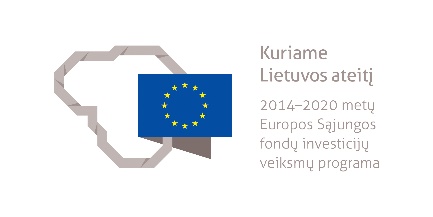 MŪRININKO MEISTRO MODULINĖ PROFESINIO MOKYMO PROGRAMA______________________________(Programos pavadinimas)Programos valstybinis kodas ir apimtis mokymosi kreditais:T54073203 – programa, skirta tęstiniam profesiniam mokymui, 50 mokymosi kreditųKvalifikacijos pavadinimas – mūrininkas meistrasKvalifikacijos lygis pagal Lietuvos kvalifikacijų sandarą (LTKS) – VMinimalus reikalaujamas išsilavinimas kvalifikacijai įgyti – vidurinis išsilavinimasReikalavimai profesinei patirčiai ir stojančiajam – LTKS IV lygio mūrininko kvalifikacija ir 3 metų darbo, atitinkančio ne žemesnę kaip LTKS IV lygio mūrininko kvalifikaciją, patirtis.Programa parengta įgyvendinant iš Europos Sąjungos struktūrinių fondų lėšų bendrai finansuojamą projektą „Lietuvos kvalifikacijų sistemos plėtra (I etapas)“ (projekto Nr. 09.4.1-ESFA-V-734-01-0001).1. PROGRAMOS APIBŪDINIMASProgramos paskirtis: Mūrininko meistro modulinė profesinio mokymo programa skirta kvalifikuotam mūrininkui meistrui parengti, kuris gebėtų vykdyti bendrąsias veiklas statybos objekte, mūryti ir remontuoti konstrukcijas, montuoti ir betonuoti konstrukcijas mūriniuose statiniuose, organizuoti mūrininkų darbą ir mokyti darbuotojus.Būsimo darbo specifika. Asmuo, įgijęs mūrininko meistro kvalifikaciją, galės dirbti statybos įmonėse arba vykdyti individualią veiklą.Tipinės darbo priemonės: asmens apsaugos priemonės, rankiniai skiedinio paskleidimo, siūlių rievėjimo, plytų ir kitų dirbtinių ar natūralių akmenų paėmimo, skaldymo ir panašūs įrankiai ir mechanizmai, horizontalumo ir vertikalumo tikrinimo skaitmeniniai prietaisai, tiesinio matavimo prietaisai, skiedinio paruošimo įranga, įrankiai ir inventorius, sanavimo įranga, paaukštinimo priemonės ir kt.Mūrininko meistro veikla susijusi su sunkiu rankiniu fiziniu darbu; dirbama atvirose statybos aikštelėse ir uždarose patalpose, įvairiomis oro sąlygomis, tenka dirbti su kėlimo mechanizmais, taip pat ir aukštyje. Dėl darbų specifikos darbininkas aprūpinamas specialia apranga.Mūrininkas meistras savo veikloje vadovaujasi darbuotojų saugos ir sveikatos, ergonomikos, darbo higienos, priešgaisrinės saugos, aplinkosaugos reikalavimais, mūro darbus reglamentuojančiais dokumentais, tvarios statybos principais. Mūrininkas meistras dirba individualiai ir grupėje. Jam svarbios šios asmeninės savybės: kruopštumas, dėmesio koncentracija, kūno koordinacija, fizinė ištvermė, gebėjimas dirbti komandoje. Mūrininkas meistras dirba savarankiškai, pagal brėžinius, vykdo jam pavestas sudėtingas užduotis, organizuoja jam pavaldžių, žemesnės kvalifikacijos nedidelės grupės (brigados) darbuotojų darbą, savarankiškai pasirenka uždavinių sprendimo būdus ir priemones, priima sprendimus netipinėse, projekte nedetalizuotose, situacijose, tobulina darbo metodus, technologijas, moko žemesnės kvalifikacijos darbuotojus, vertina jų kompetencijas.2. PROGRAMOS PARAMETRAI* Šie moduliai vykdant tęstinį profesinį mokymą neįgyvendinami, o darbuotojų saugos ir sveikatos bei saugaus elgesio ekstremaliose situacijose mokymas yra integruojamas į kvalifikaciją sudarančioms kompetencijoms įgyti skirtus modulius.3. REKOMENDUOJAMA MODULIŲ SEKA* Šie moduliai vykdant tęstinį profesinį mokymą neįgyvendinami, o darbuotojų saugos ir sveikatos bei saugaus elgesio ekstremaliose situacijose mokymas yra integruojamas į kvalifikaciją sudarančioms kompetencijoms įgyti skirtus modulius.4. REKOMENDACIJOS DĖL PROFESINEI VEIKLAI REIKALINGŲ BENDRŲJŲ KOMPETENCIJŲ UGDYMO5. PROGRAMOS STRUKTŪRA, VYKDANT PIRMINĮ IR TĘSTINĮ PROFESINĮ MOKYMĄPastabosVykdant tęstinį profesinį mokymą asmens ankstesnio mokymosi pasiekimai įskaitomi švietimo ir mokslo ministro nustatyta tvarka.Tęstinio profesinio mokymo programos modulius gali vesti mokytojai, įgiję andragogikos žinių ir turintys tai pagrindžiantį dokumentą arba turintys neformaliojo suaugusiųjų švietimo patirties.Tęstinio profesinio mokymo programose darbuotojų saugos ir sveikatos mokymas integruojamas į kvalifikaciją sudarančioms kompetencijoms įgyti skirtus modulius. Darbuotojų saugos ir sveikatos mokoma pagal Mokinių, besimokančių pagal pagrindinio profesinio mokymo programas, darbuotojų saugos ir sveikatos programos aprašą, patvirtintą Lietuvos Respublikos švietimo ir mokslo ministro 2005 m. rugsėjo 28 d. įsakymu Nr. ISAK-1953 „Dėl Mokinių, besimokančių pagal pagrindinio profesinio mokymo programas, darbuotojų saugos ir sveikatos programos aprašo patvirtinimo“. Darbuotojų saugos ir sveikatos mokymą vedantis mokytojas turi būti baigęs darbuotojų saugos ir sveikatos mokymus ir turėti tai pagrindžiantį dokumentą.Tęstinio profesinio mokymo programose saugaus elgesio ekstremaliose situacijose mokymas integruojamas pagal poreikį į kvalifikaciją sudarančioms kompetencijoms įgyti skirtus modulius.6. PROGRAMOS MODULIŲ APRAŠAI6.1. ĮVADINIS MODULISNėra.6.2. KVALIFIKACIJĄ SUDARANČIOMS KOMPETENCIJOMS ĮGYTI SKIRTI MODULIAI6.2.1. Privalomieji moduliaiModulio pavadinimas – „Bendrosios veiklos statybos objekte vykdymas“Modulio pavadinimas – „Konstrukcijų mūrijimas ir remontas“Modulio pavadinimas – „Konstrukcijų montavimas ir betonavimas mūriniuose statiniuose“Modulio pavadinimas – „Mūrininkų darbo organizavimas ir darbuotojų mokymas“6.3. PASIRENKAMIEJI MODULIAINėra.6.4. BAIGIAMASIS MODULISModulio pavadinimas – „Įvadas į darbo rinką“Valstybinis kodasModulio pavadinimasLTKS lygisApimtis mokymosi kreditaisKompetencijosKompetencijų pasiekimą iliustruojantys mokymosi rezultataiĮvadinis modulis*Įvadinis modulis*Įvadinis modulis*Įvadinis modulis*Įvadinis modulis*Įvadinis modulis*Bendrieji moduliai*Bendrieji moduliai*Bendrieji moduliai*Bendrieji moduliai*Bendrieji moduliai*Bendrieji moduliai*Kvalifikaciją sudarančioms kompetencijoms įgyti skirti moduliai (iš viso 45 mokymosi kreditai)Kvalifikaciją sudarančioms kompetencijoms įgyti skirti moduliai (iš viso 45 mokymosi kreditai)Kvalifikaciją sudarančioms kompetencijoms įgyti skirti moduliai (iš viso 45 mokymosi kreditai)Kvalifikaciją sudarančioms kompetencijoms įgyti skirti moduliai (iš viso 45 mokymosi kreditai)Kvalifikaciją sudarančioms kompetencijoms įgyti skirti moduliai (iš viso 45 mokymosi kreditai)Kvalifikaciją sudarančioms kompetencijoms įgyti skirti moduliai (iš viso 45 mokymosi kreditai)Privalomieji (iš viso 45 mokymosi kreditai)Privalomieji (iš viso 45 mokymosi kreditai)Privalomieji (iš viso 45 mokymosi kreditai)Privalomieji (iš viso 45 mokymosi kreditai)Privalomieji (iš viso 45 mokymosi kreditai)Privalomieji (iš viso 45 mokymosi kreditai)507320009Bendrosios veiklos statybos objekte vykdymas V5Organizuoti mūrininkų darbo vietos paruošimą ir sutvarkymą.Koordinuoti darbo vietos paruošimą ir sutvarkymą pagal darbų saugos ir darbo vietos reikalavimus.Paskirstyti mūro darbams reikalingas medžiagas, įrangą ir prižiūrėti įrangos iškrovimą bei sandėliavimą.Organizuoti ir kontroliuoti paaukštinimo įrangos montavimą.Rengti komercinį pasiūlymą klientui.507320009Bendrosios veiklos statybos objekte vykdymas V5Skaityti statinio darbo projektą.Skaityti įvairiais formatais (popieriniu, skaitmeniniu (2D, 3D, 4D ir 5D)) parengtą darbo projektą, peržiūrėti skaitmeninį modelį.Parinkti tinkamus horizontalumo ir vertikalumo matavimo prietaisus priklausomai nuo darbų pobūdžio.Atlikti reikiamus žymėjimus ir matavimus pagal brėžinius, naudojant skaitmeninius matavimo įrankius ir prietaisus.507320010Konstrukcijų mūrijimas ir remontasV10Organizuoti mūrijimo darbus.Parinkti hidroizoliavimo technologijas mūro konstrukcijoms, įrengti mūro, konstrukcijų, pamatų hidroizoliavimą.Parinkti reikiamas mūro medžiagas ir įrankius vadovaujantis statinio projektu.Vykdyti ir prižiūrėti mūrijamų konstrukcijų (vidinių ir išorinių sienų, pertvarų, stulpų, tarpuangių, kolonų, tiesių ir arkinių sąramų, dūmtraukių ir vėdinamų kanalų) darbus. 507320010Konstrukcijų mūrijimas ir remontasV10Organizuoti mūro remonto darbus.Nustatyti mūro defektus (irimą, plyšimą, trūkimą, plytų, blokelių skilimą ir iškritimą, mūro paviršiaus užteršimą, siūlių defektus), numatyti būdus jiems pašalinti.Išmanyti mūro ardymo reikalavimus, parinkti mūro konstrukcijų ardymo būdą.Vykdyti ir prižiūrėti mūrinių konstrukcijų ardymo darbus rankiniu ir mechanizuotu būdais.Parinkti mūro remonto technologijas vadovaujantis projektu.507320011Konstrukcijų montavimas ir betonavimas mūriniuose statiniuoseV15Organizuoti mūrinio statinio konstrukcijų montavimo darbus.Vykdyti ir prižiūrėti surenkamų gelžbetoninių, metalinių, medinių nedidelių matmenų konstrukcijų montavimo technologijas, darbo saugos reikalavimus kėlimo ir montavimo darbams.Vykdyti ir prižiūrėti konstrukcijų sandėliavimo vietos paruošimą statybvietėje, medžiagų iškrovimą ir sandėliavimą.507320011Konstrukcijų montavimas ir betonavimas mūriniuose statiniuoseV15Organizuoti mūrinio statinio betonavimo darbus.Vykdyti ir prižiūrėti darbo vietos, montuojant klojinius betonavimui, paruošimą.Vykdyti ir prižiūrėti nedidelių mūrinio statinio elementų ar konstrukcijų (monolitinių sąramų, atraminių sijų ir pan.) betonavimo darbus.507320012Mūrininkų darbo organizavimas ir darbuotojų mokymasV15Organizuoti ir prižiūrėti žemesnės kvalifikacijos mūrininkų darbą.Vadovauti pavaldžių darbuotojų grupės darbui.Planuoti savo ir pavaldžių asmenų darbą, paskirstyti darbo užduotis, pildyti darbo laiko dokumentaciją.Pagal pateiktą statybos darbų projektą paaiškinti užduotis žemesnės kvalifikacijos darbuotojams.Parinkti darbų atlikimo priemones, būdus ir medžiagas, perduoti atliktus darbus. 507320012Mūrininkų darbo organizavimas ir darbuotojų mokymasV15Mokyti žemesnės kvalifikacijos mūrininkus ir vertinti jų kompetencijas.Mokyti žemesnės kvalifikacijos mūrininkus.Pravesti saugaus darbo, darbo vietoje instruktažus.Identifikuoti kompetencijų tobulinimo poreikį ir sudaryti galimybes konkrečioms darbo grupėms mokytis darbo vietoje.Nustatyti komunikavimo problemų pobūdį.507320012Mūrininkų darbo organizavimas ir darbuotojų mokymasV15Priimti sprendimus dėl veiksmų nenumatytais atvejais.Spręsti netipines, projekte nedetalizuotas situacijas.Spręsti konfliktines situacijas.Tobulinti darbo metodus, technologijas, atsižvelgiant į pokyčius darbo rinkoje ir kaitos tendencijas.Taikyti profesinės veiklos inovacijas.Vykdyti darbų kokybės priežiūrą, naudojamų medžiagų kontrolę.Pasirenkamieji moduliai*Pasirenkamieji moduliai*Pasirenkamieji moduliai*Pasirenkamieji moduliai*Pasirenkamieji moduliai*Pasirenkamieji moduliai*Baigiamasis modulis (iš viso 5 mokymosi kreditai)Baigiamasis modulis (iš viso 5 mokymosi kreditai)Baigiamasis modulis (iš viso 5 mokymosi kreditai)Baigiamasis modulis (iš viso 5 mokymosi kreditai)Baigiamasis modulis (iš viso 5 mokymosi kreditai)Baigiamasis modulis (iš viso 5 mokymosi kreditai)500000001Įvadas į darbo rinką. V5Formuoti darbinius įgūdžius realioje darbo vietoje.Įsivertinti ir realioje darbo vietoje demonstruoti įgytas kompetencijas.Susipažinti su būsimo darbo specifika ir adaptuotis realioje darbo vietoje.Įsivertinti asmenines integracijos į darbo rinką galimybes.Valstybinis kodasModulio pavadinimasLTKS lygisApimtis mokymosi kreditaisAsmens pasirengimo mokytis modulyje reikalavimai (jei taikoma)Įvadinis modulis*Įvadinis modulis*Įvadinis modulis*Įvadinis modulis*Įvadinis modulis*Bendrieji moduliai*Bendrieji moduliai*Bendrieji moduliai*Bendrieji moduliai*Bendrieji moduliai*Kvalifikaciją sudarančioms kompetencijoms įgyti skirti moduliai (iš viso 45 mokymosi kreditai)Kvalifikaciją sudarančioms kompetencijoms įgyti skirti moduliai (iš viso 45 mokymosi kreditai)Kvalifikaciją sudarančioms kompetencijoms įgyti skirti moduliai (iš viso 45 mokymosi kreditai)Kvalifikaciją sudarančioms kompetencijoms įgyti skirti moduliai (iš viso 45 mokymosi kreditai)Kvalifikaciją sudarančioms kompetencijoms įgyti skirti moduliai (iš viso 45 mokymosi kreditai)Privalomieji (iš viso 45 mokymosi kreditai)Privalomieji (iš viso 45 mokymosi kreditai)Privalomieji (iš viso 45 mokymosi kreditai)Privalomieji (iš viso 45 mokymosi kreditai)Privalomieji (iš viso 45 mokymosi kreditai)507320009Bendrosios veiklos statybos objekte vykdymasV5LTKS IV lygio mūrininko kvalifikacija ir 3 metų darbo, atitinkančio ne žemesnę kaip LTKS IV lygio mūrininko kvalifikaciją, patirtis.507320010Konstrukcijų mūrijimas ir remontasV10LTKS IV lygio mūrininko kvalifikacija ir 3 metų darbo, atitinkančio ne žemesnę kaip LTKS IV lygio mūrininko kvalifikaciją, patirtis.507320011Konstrukcijų montavimas ir betonavimas mūriniuose statiniuoseV15LTKS IV lygio mūrininko kvalifikacija ir 3 metų darbo, atitinkančio ne žemesnę kaip LTKS IV lygio mūrininko kvalifikaciją, patirtis.507320012Mūrininkų darbo organizavimas ir darbuotojų mokymasV15LTKS IV lygio mūrininko kvalifikacija ir 3 metų darbo, atitinkančio ne žemesnę kaip LTKS IV lygio mūrininko kvalifikaciją, patirtis.Pasirenkamieji moduliai*Pasirenkamieji moduliai*Pasirenkamieji moduliai*Pasirenkamieji moduliai*Pasirenkamieji moduliai*Baigiamasis modulis (iš viso 5 mokymosi kreditai)Baigiamasis modulis (iš viso 5 mokymosi kreditai)Baigiamasis modulis (iš viso 5 mokymosi kreditai)Baigiamasis modulis (iš viso 5 mokymosi kreditai)Baigiamasis modulis (iš viso 5 mokymosi kreditai)500000001Įvadas į darbo rinką.V5Baigti visi mūrininko meistro kvalifikaciją sudarantys privalomieji moduliai.Bendrosios kompetencijosBendrųjų kompetencijų pasiekimą iliustruojantys mokymosi rezultataiRaštingumo kompetencijaRašyti gyvenimo aprašymą, motyvacinį laišką, prašymą, atskaitą, elektroninį laišką.Bendrauti vartojant profesinę terminiją.Daugiakalbystės kompetencijaBendrauti profesine užsienio kalba darbinėje aplinkoje.Apibūdinti medžiagas, įrenginius, inventorių, priemones užsienio kalba.Skaityti apie naujausias technologijas užsienio kalba.Matematinė kompetencija ir gamtos mokslų, technologijų ir inžinerijos kompetencijaApskaičiuoti darbams atlikti reikalingą medžiagų kiekį.Apskaičiuoti atliktų darbų kiekį.Sudaryti mūrijimo darbų sąmatą.Skaitmeninė kompetencijaNaudotis kompiuterine skaičiuokle skaičiavimams atlikti.Atlikti reikalingos darbui informacijos paiešką internete.Rinkti, sisteminti, analizuoti ir saugoti reikalingą darbui informaciją.Pildyti statybinę dokumentaciją.Naudotis skaitmeniniais matavimo įrankiais ir prietaisais.Skaityti darbo projektą įvairiais skaitmeniniais formatais (2D, 3D, 4D ir 5D).Asmeninė, socialinė ir mokymosi mokytis kompetencijaĮsivertinti turimas žinias ir gebėjimus.Pritaikyti turimas žinias ir gebėjimus dirbant individualiai ir grupėje.Pasirengti asmeninį kompetencijų tobulinimo planą.Pilietiškumo kompetencijaBendrauti su įvairių tipų klientais.Organizuoti asmenų grupių darbą, vadovauti pavaldžių asmenų grupėms ir vertinti jų veiklos rezultatus.Spręsti psichologines krizines ir konfliktines situacijas.Darbe taikyti darbo etikos reikalavimus.Verslumo kompetencijaSuprasti statybinės įmonės veiklos koncepciją, verslo aplinkas.Atpažinti ir taikyti naujas technologijas.Dirbti savarankiškai, planuoti savo laiką.Kultūrinio sąmoningumo ir raiškos kompetencijaBūti tolerantiškam kitos tautos, rasės, tikėjimo asmenims.Pažinti įvairių šalies regionų švenčių tradicijas ir papročius, etnografinį statybos paveldą.Kvalifikacija – mūrininkas meistras, LTKS lygis VKvalifikacija – mūrininkas meistras, LTKS lygis VProgramos, skirtos pirminiam profesiniam mokymui, struktūraProgramos, skirtos tęstiniam profesiniam mokymui, struktūraĮvadinis modulis (0 mokymosi kreditų)–Įvadinis modulis (0 mokymosi kreditų)–Bendrieji moduliai (0 mokymosi kreditų)–Bendrieji moduliai (0 mokymosi kreditų)–Kvalifikaciją sudarančioms kompetencijoms įgyti skirti moduliai (0 mokymosi kreditų)–Kvalifikaciją sudarančioms kompetencijoms įgyti skirti moduliai (iš viso 45 mokymosi kreditai)Bendrosios veiklos statybos objekte vykdymas, 5 mokymosi kreditaiKonstrukcijų mūrijimas ir remontas, 10 mokymosi kreditųKonstrukcijų montavimas ir betonavimas mūriniuose statiniuose, 15 mokymosi kreditųMūrininkų darbo organizavimas ir darbuotojų mokymas, 15 mokymosi kreditųPasirenkamieji moduliai (0 mokymosi kreditų)–Pasirenkamieji moduliai (0 mokymosi kreditų)–Baigiamasis modulis (0 mokymosi kreditų)–Baigiamasis modulis (iš viso 5 mokymosi kreditai)Įvadas į darbo rinką, 5 mokymosi kreditaiValstybinis kodas507320009507320009Modulio LTKS lygis.VVApimtis mokymosi kreditais55Asmens pasirengimo mokytis modulyje reikalavimai (jei taikoma)LTKS IV lygio mūrininko kvalifikacija ir 3 metų darbo, atitinkančio ne žemesnę kaip LTKS IV lygio mūrininko kvalifikaciją, patirtis.LTKS IV lygio mūrininko kvalifikacija ir 3 metų darbo, atitinkančio ne žemesnę kaip LTKS IV lygio mūrininko kvalifikaciją, patirtis.KompetencijosMokymosi rezultataiRekomenduojamas turinys mokymosi rezultatams pasiekti.1. Organizuoti mūrininkų darbo vietos paruošimą ir sutvarkymą. 1.1. Koordinuoti darbo vietos paruošimą ir sutvarkymą pagal darbų saugos ir darbo vietos reikalavimus.Tema. Statybos objekto teisės aktų reikalavimaiTeisės aktai, reglamentuojantys statybos srities veikląTeisiniai reikalavimai taikomi atliekant mūro darbusTema. Darbuotojų saugos ir sveikatos reikalavimai, profesinės rizikos veiksniaiDarbuotojų saugos ir sveikatos taisyklės, profesinės rizikos veiksniai statybojePriešgaisrinės saugos, elektrosaugos, aplinkosaugos reikalavimai, taikomi atliekant mūro darbusTema. Kolektyvinės ir asmeninės apsaugos priemonėsKolektyvinės apsaugos priemonėsAsmeninės apsaugos priemonėsPavaldžių darbuotojų aprūpinimas asmeninėmis apsaugos priemonėmisTema. Darbo vietos ženklinimas saugos ir sveikatos apsaugos ženklaisDarbo vietos ženklinimasSaugos ir sveikatos apsaugos ženklai, žymėjimo procedūrosTema. Darbo vietos ir jos įrengimo bendrieji reikalavimaiBendrieji mūrininko darbo vietos reikalavimaiMūrininko darbo vietos įrengimasTema. Mūrininko įrankiai, prietaisai ir inventoriusMūrininko įrankių, prietaisų, inventoriaus paskirtisMūrininko įrankių, prietaisų, inventoriaus paruošimas darbuiTema. Medžiagų išdėstymas darbo zonojeMūrijimo medžiagosMedžiagų išdėstymas mūrininko darbo vietojeTema. Darbo vietos sutvarkymasDarbo vietos, atlikus darbus, sutvarkymasAtliekų sutvarkymo reikalavimai1. Organizuoti mūrininkų darbo vietos paruošimą ir sutvarkymą. 1.2. Paskirstyti mūro darbams reikalingas medžiagas, įrangą ir prižiūrėti įrangos iškrovimą bei sandėliavimą.Tema. Darbas su mūrijimui reikalingomis medžiagomis ir įrangaMūro darbams reikalingų medžiagų, gaminių ir įrangos parinkimas, užsakymasTinkamas mūro darbams reikalingų medžiagų ir įrangos pakrovimo, iškrovimo bei sandėliavimo organizavimas ir kontrolė1. Organizuoti mūrininkų darbo vietos paruošimą ir sutvarkymą. 1.3. Organizuoti ir kontroliuoti paaukštinimo įrangos montavimą.Tema. Paaukštinimo priemonės ir jų naudojimo tvarkaTema. Paaukštinimo įrangos parinkimas ir montavimo organizavimasTinkamos paaukštinimo įrangos darbams skirtingame aukštyje atlikti parinkimasPaaukštinimo įrangos darbams skirtingame aukštyje atlikti sumontavimo organizavimas ir kontrolė1. Organizuoti mūrininkų darbo vietos paruošimą ir sutvarkymą. 1.4. Rengti komercinį pasiūlymą klientui.Tema. Komercinio pasiūlymo klientui rengimasKliento poreikių išsiaiškinimasKomercinio pasiūlymo klientui paruošimas2. Skaityti statinio darbo projektą.2.1. Skaityti įvairiais formatais (popieriniu, skaitmeniniu (2D, 3D, 4D ir 5D)) parengtą darbo projektą, peržiūrėti skaitmeninį modelį. Tema. Mūrinių konstrukcijų darbo brėžiniaiDarbo brėžinių 2D, 3D, 4D ir 5D formatais skaitymasMūrinių įvairios konstrukcijos sienų mazgų braižymasTema. Skaitmeninis darbo projekto modelisSkaitmeniniu būdu pateikto darbo projekto modelio detalizavimas ir paaiškinimas2. Skaityti statinio darbo projektą.2.2. Parinkti tinkamus horizontalumo ir vertikalumo matavimo prietaisus priklausomai nuo darbų pobūdžio.Tema. Horizontalumo ir vertikalumo tikrinimo prietaisaiHorizontalumo ir vertikalumo tikrinimo prietaisų naudojimo principaiVertikalių ir horizontalių paviršių nuokrypių vertinimo atlikimasNuokrypių atitikties leistinoms normoms įvertinimasTema. Įvairios paskirties geodeziniai prietaisaiGeodeziniai prietaisai naudojami statybos objekteGeodezinių prietaisų parinkimas ir paruošimas darbuiMūrijamos konstrukcijos vietos ir altitudžių žymėjimo darbų atlikimasAtliktų darbų atitikties projekto reikalavimams įvertinimas2. Skaityti statinio darbo projektą.2.3. Atlikti reikiamus žymėjimus ir matavimus pagal brėžinius, naudojant skaitmeninius matavimo įrankius ir prietaisus.Tema. Skaitmeniniai matavimo įrankiai ir prietaisaiŽymėjimų ir matavimų atlikimo prietaisaiMatavimų atlikimas naudojant skaitmeninio matavimo prietaisusMokymosi pasiekimų vertinimo kriterijaiApibūdinti teisės aktai reglamentuojantys statybos srities veiklą, paaiškinti teisiniai reikalavimai, taikomi atliekant mūro darbus, paaiškintos darbuotojų saugos ir sveikatos taisyklės, profesinės rizikos veiksniai statyboje, priešgaisrinės saugos, elektrosaugos, aplinkosaugos reikalavimai taikomi atliekant mūro darbus, išvardytos ir apibūdintos kolektyvinės ir asmeninės apsaugos priemones, išvardyti ir paaiškinti saugos ir sveikatos apsaugos ženklai, žymėjimo procedūros.Koordinuotas darbo vietos paruošimas pagal darbų saugos ir darbo vietai keliamus reikalavimus. Organizuotas pavaldžių darbuotojų aprūpinimas kolektyvinėmis ir asmeninėmis apsaugos priemonėmis.Organizuotas medžiagų, gaminių ir įrangos, reikalingos mūro darbams, parinkimas ir užsakymas bei sandėliavimas, laikantis gamintojo reikalavimų ir nepažeidžiant jų kokybės. Organizuoti ir kontroliuoti mūro darbams reikalingų medžiagų ir įrangos pakrovimo, iškrovimo bei sandėliavimo darbai.Organizuotas ir kontroliuotas paaukštinimo įrangos montavimas.Perskaitytas įvairiais formatais (popieriniu, skaitmeniniu (2D, 3D, 4D ir 5D)) parengtas darbo projektas, peržiūrėtas skaitmeninis modelis ir pakomentuota.Priklausomai nuo darbų pobūdžio, parinkti tinkami horizontalumo ir vertikalumo matavimo prietaisai. Atlikti reikiami žymėjimai ir matavimai pagal brėžinius, naudojant skaitmeninius matavimo įrankius ir prietaisus.Parengtas komercinis pasiūlymas klientui.Patikrinti atlikti darbai pagal kokybės kontrolės reikalavimus.Stebimas darbuotojų saugos ir sveikatos reikalavimų laikymasis.Vartoti tikslūs techniniai ir technologiniai terminai valstybine kalba, bendrauta laikantis darbo etikos principų.Apibūdinti teisės aktai reglamentuojantys statybos srities veiklą, paaiškinti teisiniai reikalavimai, taikomi atliekant mūro darbus, paaiškintos darbuotojų saugos ir sveikatos taisyklės, profesinės rizikos veiksniai statyboje, priešgaisrinės saugos, elektrosaugos, aplinkosaugos reikalavimai taikomi atliekant mūro darbus, išvardytos ir apibūdintos kolektyvinės ir asmeninės apsaugos priemones, išvardyti ir paaiškinti saugos ir sveikatos apsaugos ženklai, žymėjimo procedūros.Koordinuotas darbo vietos paruošimas pagal darbų saugos ir darbo vietai keliamus reikalavimus. Organizuotas pavaldžių darbuotojų aprūpinimas kolektyvinėmis ir asmeninėmis apsaugos priemonėmis.Organizuotas medžiagų, gaminių ir įrangos, reikalingos mūro darbams, parinkimas ir užsakymas bei sandėliavimas, laikantis gamintojo reikalavimų ir nepažeidžiant jų kokybės. Organizuoti ir kontroliuoti mūro darbams reikalingų medžiagų ir įrangos pakrovimo, iškrovimo bei sandėliavimo darbai.Organizuotas ir kontroliuotas paaukštinimo įrangos montavimas.Perskaitytas įvairiais formatais (popieriniu, skaitmeniniu (2D, 3D, 4D ir 5D)) parengtas darbo projektas, peržiūrėtas skaitmeninis modelis ir pakomentuota.Priklausomai nuo darbų pobūdžio, parinkti tinkami horizontalumo ir vertikalumo matavimo prietaisai. Atlikti reikiami žymėjimai ir matavimai pagal brėžinius, naudojant skaitmeninius matavimo įrankius ir prietaisus.Parengtas komercinis pasiūlymas klientui.Patikrinti atlikti darbai pagal kokybės kontrolės reikalavimus.Stebimas darbuotojų saugos ir sveikatos reikalavimų laikymasis.Vartoti tikslūs techniniai ir technologiniai terminai valstybine kalba, bendrauta laikantis darbo etikos principų.Reikalavimai mokymui skirtiems metodiniams ir materialiesiems ištekliamsMokymo(si) medžiaga:Vadovėliai ir kita mokomoji medžiagaTestas turimiems gebėjimams vertintiDarbuotojų saugos ir sveikatos norminiai teisės aktaiErgonomikos, darbo higienos, priešgaisrinės saugos, aplinkosaugos reikalavimaiStatybos normos ir taisyklės, standartaiMūrijimo darbus reglamentuojantys dokumentaiMokymo(si) priemonės:Techninės priemonės mokymo(si) medžiagai iliustruoti, vizualizuoti, pristatytiMokymo(si) medžiaga:Vadovėliai ir kita mokomoji medžiagaTestas turimiems gebėjimams vertintiDarbuotojų saugos ir sveikatos norminiai teisės aktaiErgonomikos, darbo higienos, priešgaisrinės saugos, aplinkosaugos reikalavimaiStatybos normos ir taisyklės, standartaiMūrijimo darbus reglamentuojantys dokumentaiMokymo(si) priemonės:Techninės priemonės mokymo(si) medžiagai iliustruoti, vizualizuoti, pristatytiReikalavimai teorinio ir praktinio mokymo vietaiKlasė ar kita mokymui(si) pritaikyta patalpa su techninėmis priemonėmis (kompiuteriu, vaizdo projektoriumi) mokymo(si) medžiagai pateikti.Praktinio mokymo klasė (patalpa), aprūpinta asmeninėmis apsaugos priemonėmis, mūrininko įrankiais, prietaisais ir inventoriumi, skaitmeniniais horizontalumo ir vertikalumo tikrinimo prietaisais, geodeziniais prietaisais, įrenginiais skaitmeniniams brėžiniams skaityti, skaitmeniniais matavimo įrankiais ir prietaisais, paaukštinimo priemonėmis.Klasė ar kita mokymui(si) pritaikyta patalpa su techninėmis priemonėmis (kompiuteriu, vaizdo projektoriumi) mokymo(si) medžiagai pateikti.Praktinio mokymo klasė (patalpa), aprūpinta asmeninėmis apsaugos priemonėmis, mūrininko įrankiais, prietaisais ir inventoriumi, skaitmeniniais horizontalumo ir vertikalumo tikrinimo prietaisais, geodeziniais prietaisais, įrenginiais skaitmeniniams brėžiniams skaityti, skaitmeniniais matavimo įrankiais ir prietaisais, paaukštinimo priemonėmis.Reikalavimai mokytojo dalykiniam pasirengimui (dalykinei kvalifikacijai)Modulį gali vesti mokytojas, turintis:1) Lietuvos Respublikos švietimo įstatyme ir Reikalavimų mokytojų kvalifikacijai apraše, patvirtintame Lietuvos Respublikos švietimo ir mokslo ministro 2014 m. rugpjūčio 29 d. įsakymu Nr. V-774 „Dėl Reikalavimų mokytojų kvalifikacijai aprašo patvirtinimo“, nustatytą išsilavinimą ir kvalifikaciją;2) mūrininko ar lygiavertę kvalifikaciją (išsilavinimą) arba ne mažesnę kaip 3 metų mūrininko profesinės veiklos patirtį.Modulį gali vesti mokytojas, turintis:1) Lietuvos Respublikos švietimo įstatyme ir Reikalavimų mokytojų kvalifikacijai apraše, patvirtintame Lietuvos Respublikos švietimo ir mokslo ministro 2014 m. rugpjūčio 29 d. įsakymu Nr. V-774 „Dėl Reikalavimų mokytojų kvalifikacijai aprašo patvirtinimo“, nustatytą išsilavinimą ir kvalifikaciją;2) mūrininko ar lygiavertę kvalifikaciją (išsilavinimą) arba ne mažesnę kaip 3 metų mūrininko profesinės veiklos patirtį.Valstybinis kodas507320010507320010Modulio LTKS lygis.VVApimtis mokymosi kreditais1010Asmens pasirengimo mokytis modulyje reikalavimai (jei taikoma)LTKS IV lygio mūrininko kvalifikacija ir 3 metų darbo, atitinkančio ne žemesnę kaip LTKS IV lygio mūrininko kvalifikaciją, patirtis.LTKS IV lygio mūrininko kvalifikacija ir 3 metų darbo, atitinkančio ne žemesnę kaip LTKS IV lygio mūrininko kvalifikaciją, patirtis.Kompetencijos.Mokymosi rezultatai.Rekomenduojamas turinys mokymosi rezultatams pasiekti.1. Organizuoti mūrijimo darbus.1.1. Parinkti hidroizoliavimo technologijas mūro konstrukcijoms, įrengti mūro, konstrukcijų, pamatų hidroizoliavimą.Tema. Hidroizoliacinių medžiagų savybės ir paskirtisHidroizoliacinių medžiagų rūšys, savybės, paskirtisHidroizoliacinių medžiagų klasifikacijaTema. Hidroizoliacijos medžiagų ir technologijų parinkimasTepamosios, klijuojamosios, montuojamosios hidroizoliacijos įrengimo technologinė sekaHidroizoliacijos įrengimo technologijos parinkimas atsižvelgiant į pateiktą darbo projektąTema. Hidroizoliacijos įrengimasHorizontalios hidroizoliacijos įrengimas remiantis technologiniais reikalavimaisVertikalios hidroizoliacijos įrengimas remiantis technologiniais reikalavimaisHidroizoliacijai įrengti, reikalingo medžiagų kiekio pagal rūšį ir apimtį, apskaičiavimasDarbų atitikties keliamiems reikalavimams įvertinimas1. Organizuoti mūrijimo darbus.1.2. Parinkti reikiamas mūro medžiagas ir įrankius vadovaujantis statinio projektu.Tema Reikalingų mūro medžiagų ir įrankių parinkimas pagal pateiktus įvairius statinio projektusReikiamų mūro medžiagų, pagal pateiktą darbo projektą, parinkimasReikalingo medžiagų kiekio pagal rūšį ir apimtį, apskaičiavimasĮrankių ir įrangos, reikalingų mūrijimui pagal pateiktą darbo projektą, parinkimasDarbų atitikties keliamiems reikalavimams įvertinimas1. Organizuoti mūrijimo darbus.1.3. Vykdyti ir prižiūrėti mūrijamų konstrukcijų (vidinių ir išorinių sienų, pertvarų, stulpų, tarpuangių, kolonų, tiesių ir arkinių sąramų, dūmtraukių ir vėdinamų kanalų) darbus. Tema. Mūrui naudojamų plytų ir blokelių rūšysMūrui naudojamų plytų ir blokelių rūšys, jų savybėsBrėžinyje pateiktai mūrijamai konstrukcijai naudotinų plytų ar blokelių parinkimasMūrijamai konstrukcijai reikalingų medžiagų kiekio ir laiko sąnaudų apskaičiavimas remiantis normatyviniais dokumentaisTema. Vienasluoksnės, dvisluoksnės, trisluoksnės mūro sienosSkirtumai tarp vienasluoksnių, dvisluoksnių ir trisluoksnių mūrijimo konstrukcijų, jų mūrijimo ypatumaiVienasluoksnės, dvisluoksnės ir trisluoksnės sienos ir kampo mūrinio atitikties keliamiems reikalavimams įvertinimasTema. Kampų mūrijimas vienaeiliu ir dvieiliu plytų rišimo būduSienų kampų mūrijimo, naudojant vienaeilę (grandininį plytų rišimo būdą) ir daugiaeilę plytų rišimo sistemą, reikalavimaiMūrijamų konstrukcijų (vidinių ir išorinių sienų, pertvarų, stulpų, tarpuangių, kolonų, tiesiųjų ir arkinių sąramų, dūmtraukių ir vėdinimo kanalų) mūrijimo darbų priežiūraDūmtraukių ir vėdinimo kanalų įrengimo taisyklėsMūrinio atitikties keliamiems reikalavimams įvertinimasTema. Horizontalių ir arkinių sąramų mūrijimasSąramų klasifikavimas pagal įrengimo būdą, paskirtį ir vietą pastateSąramų mūrijimo reikalavimaiSąramų mūrijimo technologinis procesasĮvairių tipų sąramų mūrijimas remiantis darbo brėžiniaisSąramų mūrijimo darbų kokybės įvertinimasBūdų defektams pašalinti numatymasTema Dūmtraukių ir vėdinimo kanalų mūrijimasDūmtraukių ir vėdinimo kanalų mūrijimo technologinis procesasDūmtraukio ir vėdinimo kanalo mūrijimas remiantis darbo brėžiniaisDūmtraukių ir vėdinimo kanalų mūrijimo darbų kokybės įvertinimasDūmtraukių ir vėdinimo kanalų mūrijimo defektų nustatymas ir jų pašalinimo būdaiTema. Karnizų mūrijimasKarnizų mūrijimo technologinė sekaKarnizo mūrijimas remiantis darbo brėžiniaisMūrinio atitikties keliamiems reikalavimams įvertinimasTema. Piliastų, sandrikų ir kitų architektūrinių detalių mūrijimasArchitektūrinių detalių mūrijimo ypatumaiArchitektūrinių detalių mūrijimas remiantis darbo brėžiniaisMūrinio atitikties keliamiems reikalavimams įvertinimasTema. Lauko akmenų mechanizuotas ir rankinis apdirbimas, mūrijimas iš lauko akmenųLauko akmenų rišimo būdaiLauko akmenų mechanizuotas ir rankinis apdirbimasKonstrukcijų mūrijimas iš lauko akmenų naudojant įvairius mūrijimo būdusMūrinio atitikties keliamiems reikalavimams įvertinimas 2. Organizuoti mūro remonto darbus.2.1. Nustatyti mūro defektus (irimą, plyšimą, trūkimą, plytų, blokelių skilimą ir iškritimą, mūro paviršiaus užteršimą, siūlių defektus), numatyti būdus jiems pašalinti.Tema. Mūro defektai, jų priežastys ir pašalinimo būdaiMūro defektų nustatymas (vizualiai, matavimo prietaisais, bandiniais), jų šalinimo būdų numatymasVeiksniai, lemiantys mūro irimą ir pleišėjimąBūdai, kuriais galima pašalinti atsiradusius mūro defektusTema. Mūrinių konstrukcijų remontas, stiprinimas, keitimasMūrinių konstrukcijų defektų šalinimo būdaiMūro ardymo būdai, įvertinus situaciją ir keliamus reikalavimusMūrinių konstrukcijų remonto, stiprinimo, keitimo darbų kokybės įvertinimasTema. Mūro defekto vertinimo darbai ir jų dokumentavimasMūro defekto vertinimo atlikimasVertinimo išvadų pateikimas rašytine forma dokumentuose2. Organizuoti mūro remonto darbus.2.2. Išmanyti mūro ardymo reikalavimus, parinkti mūro konstrukcijų ardymo būdą. Tema. Mūro ardymo reikalavimaiMūro ardymo darbų atlikimui keliami reikalavimaiTema. Mūro ardymo būdaiMūro ardymo būdo parinkimas pagal pateiktą užduotį ir keliamus reikalavimus2. Organizuoti mūro remonto darbus.2.3. Vykdyti ir prižiūrėti mūrinių konstrukcijų ardymo darbus rankiniu ir mechanizuotu būdais.Tema. Mūro konstrukcijų ardymo darbų organizavimasMūro ardymo būdo parinkimas pagal pateiktą mūrijimo konstrukcijąMūro ardymo rankiniu būdu darbų organizavimasMūro ardymo mechanizuotu būdu darbų organizavimas2. Organizuoti mūro remonto darbus.2.4. Parinkti mūro remonto technologijas vadovaujantis projektu.Tema. Mūro remonto technologijosMūro remonto technologijos parinkimas įvertinus mūro defektusMūro remonto darbų sąmatos sudarymasTema. Mūro sanavimo organizavimasMedžiagų mūro sanavimui paruošimasMūro konstrukcijos sanavimasMokymosi pasiekimų vertinimo kriterijaiTinkamai parinktos hidroizoliavimo technologijos mūrijimo sistemoms ir mūro konstrukcijoms. Organizuotas ir prižiūrėtas horizontalios ir vertikalios hidroizoliacijos įrengimas, apskaičiuotas hidroizoliacijai įrengti, reikalingas medžiagų kiekis pagal rūšį ir apimtį.Vadovaujantis statinio projektu, parinktos reikiamos mūro medžiagos ir įrankiai. Remiantis normatyviniais dokumentais, tinkamai apskaičiuotos mūrijamai konstrukcijai reikalingų medžiagų kiekis ir laiko sąnaudos. Organizuoti ir prižiūrėti mūrijamų konstrukcijų (vidinių ir išorinių sienų, pertvarų, stulpų, tarpuangių, kolonų, tiesių ir arkinių sąramų, dūmtraukių ir vėdinamų kanalų) darbai. Įvertinta mūrinio atitiktis keliamiems reikalavimams.Nustatyti mūro defektai bei numatyti būdai jiems pašalinti. Dokumentuotos mūro defekto vertinimo išvados. Pagal pateiktą užduotį ir keliamus reikalavimus tinkamai parinkti mūro konstrukcijų ardymo būdai.Organizuoti ir prižiūrėti mūrinių konstrukcijų ardymo darbai rankiniu ir mechanizuotu būdais.Vadovaujantis projektu tinkamai parinktos mūro remonto technologijos. Organizuoti ir prižiūrėti mūro sanavimo darbai.Patikrinti atlikti darbai pagal kokybės kontrolės reikalavimus.Stebimas darbuotojų saugos ir sveikatos reikalavimų laikymasis.Vartoti tikslūs techniniai ir technologiniai terminai valstybine kalba, bendrauta laikantis darbo etikos principų.Tinkamai parinktos hidroizoliavimo technologijos mūrijimo sistemoms ir mūro konstrukcijoms. Organizuotas ir prižiūrėtas horizontalios ir vertikalios hidroizoliacijos įrengimas, apskaičiuotas hidroizoliacijai įrengti, reikalingas medžiagų kiekis pagal rūšį ir apimtį.Vadovaujantis statinio projektu, parinktos reikiamos mūro medžiagos ir įrankiai. Remiantis normatyviniais dokumentais, tinkamai apskaičiuotos mūrijamai konstrukcijai reikalingų medžiagų kiekis ir laiko sąnaudos. Organizuoti ir prižiūrėti mūrijamų konstrukcijų (vidinių ir išorinių sienų, pertvarų, stulpų, tarpuangių, kolonų, tiesių ir arkinių sąramų, dūmtraukių ir vėdinamų kanalų) darbai. Įvertinta mūrinio atitiktis keliamiems reikalavimams.Nustatyti mūro defektai bei numatyti būdai jiems pašalinti. Dokumentuotos mūro defekto vertinimo išvados. Pagal pateiktą užduotį ir keliamus reikalavimus tinkamai parinkti mūro konstrukcijų ardymo būdai.Organizuoti ir prižiūrėti mūrinių konstrukcijų ardymo darbai rankiniu ir mechanizuotu būdais.Vadovaujantis projektu tinkamai parinktos mūro remonto technologijos. Organizuoti ir prižiūrėti mūro sanavimo darbai.Patikrinti atlikti darbai pagal kokybės kontrolės reikalavimus.Stebimas darbuotojų saugos ir sveikatos reikalavimų laikymasis.Vartoti tikslūs techniniai ir technologiniai terminai valstybine kalba, bendrauta laikantis darbo etikos principų.Reikalavimai mokymui skirtiems metodiniams ir materialiesiems ištekliamsMokymo(si) medžiaga:Vadovėliai ir kita mokomoji medžiagaTestas turimiems gebėjimams vertintiDarbuotojų saugos ir sveikatos norminiai teisės aktaiErgonomikos, darbo higienos, priešgaisrinės saugos, aplinkosaugos reikalavimaiStatybos normos ir taisyklės, standartaiMūrijimo darbus reglamentuojantys dokumentaiMokymo(si) priemonės:Techninės priemonės mokymo(si) medžiagai iliustruoti, vizualizuoti, pristatytiMokymo(si) medžiaga:Vadovėliai ir kita mokomoji medžiagaTestas turimiems gebėjimams vertintiDarbuotojų saugos ir sveikatos norminiai teisės aktaiErgonomikos, darbo higienos, priešgaisrinės saugos, aplinkosaugos reikalavimaiStatybos normos ir taisyklės, standartaiMūrijimo darbus reglamentuojantys dokumentaiMokymo(si) priemonės:Techninės priemonės mokymo(si) medžiagai iliustruoti, vizualizuoti, pristatytiReikalavimai teorinio ir praktinio mokymo vietaiKlasė ar kita mokymui(si) pritaikyta patalpa su techninėmis priemonėmis (kompiuteriu, vaizdo projektoriumi) mokymo(si) medžiagai pateikti.Praktinio mokymo klasė (patalpa), aprūpinta asmeninėmis apsaugos priemonėmis, mūrijimo įrankiais ir inventoriumi, mūro ardymo priemonėmis, rankiniais skiedinio paskleidimo, siūlių rievėjimo, plytų ir kitų dirbtinių ar natūralių akmenų paėmimo, skaldymo įrankiais ir mechanizmais, horizontalumo ir vertikalumo tikrinimo skaitmeniniais prietaisais, tiesinio matavimo prietaisais, skiedinio paruošimo įranga, įrankiais ir inventoriumi, sanavimo įranga, paaukštinimo priemonėmis.Klasė ar kita mokymui(si) pritaikyta patalpa su techninėmis priemonėmis (kompiuteriu, vaizdo projektoriumi) mokymo(si) medžiagai pateikti.Praktinio mokymo klasė (patalpa), aprūpinta asmeninėmis apsaugos priemonėmis, mūrijimo įrankiais ir inventoriumi, mūro ardymo priemonėmis, rankiniais skiedinio paskleidimo, siūlių rievėjimo, plytų ir kitų dirbtinių ar natūralių akmenų paėmimo, skaldymo įrankiais ir mechanizmais, horizontalumo ir vertikalumo tikrinimo skaitmeniniais prietaisais, tiesinio matavimo prietaisais, skiedinio paruošimo įranga, įrankiais ir inventoriumi, sanavimo įranga, paaukštinimo priemonėmis.Reikalavimai mokytojo dalykiniam pasirengimui (dalykinei kvalifikacijai)Modulį gali vesti mokytojas, turintis:1) Lietuvos Respublikos švietimo įstatyme ir Reikalavimų mokytojų kvalifikacijai apraše, patvirtintame Lietuvos Respublikos švietimo ir mokslo ministro 2014 m. rugpjūčio 29 d. įsakymu Nr. V-774 „Dėl Reikalavimų mokytojų kvalifikacijai aprašo patvirtinimo“, nustatytą išsilavinimą ir kvalifikaciją;2) mūrininko ar lygiavertę kvalifikaciją (išsilavinimą) arba ne mažesnę kaip 3 metų mūrininko profesinės veiklos patirtį.Modulį gali vesti mokytojas, turintis:1) Lietuvos Respublikos švietimo įstatyme ir Reikalavimų mokytojų kvalifikacijai apraše, patvirtintame Lietuvos Respublikos švietimo ir mokslo ministro 2014 m. rugpjūčio 29 d. įsakymu Nr. V-774 „Dėl Reikalavimų mokytojų kvalifikacijai aprašo patvirtinimo“, nustatytą išsilavinimą ir kvalifikaciją;2) mūrininko ar lygiavertę kvalifikaciją (išsilavinimą) arba ne mažesnę kaip 3 metų mūrininko profesinės veiklos patirtį.Valstybinis kodas507320011507320011Modulio LTKS lygis.VVApimtis mokymosi kreditais1515Asmens pasirengimo mokytis modulyje reikalavimai (jei taikoma)LTKS IV lygio mūrininko kvalifikacija ir 3 metų darbo, atitinkančio ne žemesnę kaip LTKS IV lygio mūrininko kvalifikaciją, patirtis.LTKS IV lygio mūrininko kvalifikacija ir 3 metų darbo, atitinkančio ne žemesnę kaip LTKS IV lygio mūrininko kvalifikaciją, patirtis.KompetencijosMokymosi rezultataiRekomenduojamas turinys mokymosi rezultatams pasiekti1. Organizuoti mūrinio statinio konstrukcijų montavimo darbus.1.1. Vykdyti ir prižiūrėti surenkamų gelžbetoninių, metalinių, medinių nedidelių matmenų konstrukcijų montavimo technologijas, darbo saugos reikalavimus kėlimo ir montavimo darbams.Tema. Surenkamųjų gelžbetoninių, metalinių, medinių nedidelių matmenų konstrukcijų montavimo darbų organizavimasKonstrukcijų montavimo vietos paruošimasMontuojamų konstrukcijų vietos nužymėjimasPriemonių laikinai įtvirtinti konstrukcijas parinkimasSandūrų užtaisymo būdo parinkimasKonstrukcijų kėlimas ir statymas į projektinę padėtįTema. Metalinių konstrukcijų montavimas mūriniame statinyjeMetalinių konstrukcijų montavimo darbo brėžiniaiMetalinių konstrukcijų montavimo technologijaMetalinių konstrukcijų jungimas varžtais montuojant konstrukcijasMetalinių konstrukcijų jungimas suvirinimu montuojant konstrukcijasTema. Gelžbetoninių ir betoninių konstrukcijų montavimas mūriniame statinyjeMūrinio statinio gelžbetoninių ir betoninių konstrukcijų montavimo darbo brėžiniaiGelžbetoninių ir betoninių konstrukcijų montavimo technologijaGelžbetoninių ir betoninių konstrukcijų jungiamųjų mazgų užpildymasTema. Medinių konstrukcijų montavimas mūriniame statinyjeMedinių konstrukcijų montavimo darbo brėžiniaiMedinių konstrukcijų montavimo technologijaTema. Atliktų darbų tikrinimas pagal kokybės kontrolės reikalavimusKonstrukcijų montavimo darbų einamosios kontrolės plano rengimasKonstrukcijų montavimo darbų baigiamosios kontrolės plano rengimasSumontuotų konstrukcijų tolerancijų tikrinimasAtliktų darbų pagal kokybės reikalavimus įvertinimasTema. Defektų nustatymas ir jų pašalinimo būdų parinkimasKonstrukcijų montavimo darbų defektai, jų atsiradimo priežastysKonstrukcijų montavimo darbų defektų nustatymasKonstrukcijų montavimo darbų defektų pašalinimo būdai1. Organizuoti mūrinio statinio konstrukcijų montavimo darbus.1.2. Vykdyti ir prižiūrėti konstrukcijų sandėliavimo vietos paruošimą statybvietėje, medžiagų iškrovimą ir sandėliavimą.Tema. Darbo įrankiai ir priemonės, naudojami kelti ir montuoti konstrukcijasDarbo įrankiai ir priemonės, naudojamos kelti ir montuoti konstrukcijasDarbo įrankių ir priemonių, naudojamų keliant ir montuojant konstrukcijas, darbo saugos reikalavimaiTema. Konstrukcijų priėmimas statybvietėjeKonstrukcijų sandėliavimo vietos statybvietėje paruošimasKonstrukcijų ir montavimo darbams reikalingų medžiagų iškrovimas ir sandėliavimasKrovinių kėlimo kranais ir kabinimo taisyklėsTema. Saugus darbas montuojant ir išmontuojant klojiniusSaugaus darbo, montuojant ir išmontuojant klojinius, reikalavimai, pagrindinės saugaus darbo nuostatos2. Organizuoti mūrinio statinio betonavimo darbus.2.1. Vykdyti ir prižiūrėti darbo vietos, montuojant klojinius betonavimui, paruošimą.Tema. Darbo vietos paruošimasDarbo vietos, montuojant klojinius betonavimui, paruošimasNedidelių mūrinio statinio elementų ar konstrukcijų (monolitinių sąramų, atraminių sijų ir pan.) betonavimo organizavimas: klojinių įrengimo, armatūros rišimo, betono klojimo ir sutankinimo darbų organizavimas2. Organizuoti mūrinio statinio betonavimo darbus.2.2. Vykdyti ir prižiūrėti nedidelių mūrinio statinio elementų ar konstrukcijų (monolitinių sąramų, atraminių sijų ir pan.) betonavimo darbus.Tema. Darbuotojų saugos ir sveikatos taisyklės, armuojant monolitinio betono konstrukcijasSaugaus darbo, armuojant konstrukcijas, reikalavimaiTema. Armatūros paruošimasArmatūros priėmimas statybvietėje ir jos sandėliavimasArmatūros rūšys, jos rišimo taisyklėsArmatūros paruošimas betonavimuiTema. Darbuotojų saugos ir sveikatos taisyklės, betonuojant konstrukcijasSaugaus darbo ir sveikatos tausojimo, betonuojant konstrukcijas, reikalavimaiTema. Darbo vieta, betonuojant konstrukcijasDarbo vietos, betonuojant konstrukcijas, paruošimasTema. Betono mišinio paruošimasBetono mišinio ruošimo mechanizmaiBetono mišinio ruošimo procesaiGamyklinio betono mišinio vežimas į statybvietęBetono mišinio paruošimas konstrukcijos betonavimuiTema. Betono mišinio padavimas į klojinius ir tankinimasBetono padavimo į klojinius būdaiBetono tankinimas įvairiose konstrukcijoseBetonuoti konstrukcijas ir tankinti betonąBetono konstrukcijų priežiūra betono kietėjimo laikotarpiuMokymosi pasiekimų vertinimo kriterijai. Paaiškintas surenkamų gelžbetoninių, metalinių, medinių nedidelių matmenų konstrukcijų (sąramų, perdangų, denginių, plokščių, sijų ir kitų) montavimo darbų organizavimas. Parinktos priemonės laikinai įtvirtinti konstrukcijas. Parinkti sandūrų užtaisymo būdai. Nužymėtos montuojamų konstrukcijų vietos. Patikrintos sumontuotų konstrukcijų tolerancijos. Atlikti darbai įvertinti pagal kokybės kontrolės reikalavimus. Nustatyti defektai ir parinkti jų pašalinimo būdai. Suorganizuotas nedidelių mūrinio statinio elementų ar konstrukcijų (monolitinių sąramų, atraminių sijų ir pan.) betonavimas (klojinių įrengimo, armatūros rišimo, betono klojimo ir sutankinimo darbai). Parinktos betono priežiūros priemonės. Atlikti darbai įvertinti pagal kokybės kontrolės reikalavimus.Stebimas darbuotojų saugos ir sveikatos reikalavimų laikymasis, darbų vykdymo kokybės priežiūra atlikta viso proceso metu.Vartoti tikslūs techniniai ir technologiniai terminai valstybine kalba, bendrauta laikantis darbo etikos principų.Paaiškintas surenkamų gelžbetoninių, metalinių, medinių nedidelių matmenų konstrukcijų (sąramų, perdangų, denginių, plokščių, sijų ir kitų) montavimo darbų organizavimas. Parinktos priemonės laikinai įtvirtinti konstrukcijas. Parinkti sandūrų užtaisymo būdai. Nužymėtos montuojamų konstrukcijų vietos. Patikrintos sumontuotų konstrukcijų tolerancijos. Atlikti darbai įvertinti pagal kokybės kontrolės reikalavimus. Nustatyti defektai ir parinkti jų pašalinimo būdai. Suorganizuotas nedidelių mūrinio statinio elementų ar konstrukcijų (monolitinių sąramų, atraminių sijų ir pan.) betonavimas (klojinių įrengimo, armatūros rišimo, betono klojimo ir sutankinimo darbai). Parinktos betono priežiūros priemonės. Atlikti darbai įvertinti pagal kokybės kontrolės reikalavimus.Stebimas darbuotojų saugos ir sveikatos reikalavimų laikymasis, darbų vykdymo kokybės priežiūra atlikta viso proceso metu.Vartoti tikslūs techniniai ir technologiniai terminai valstybine kalba, bendrauta laikantis darbo etikos principų.Reikalavimai mokymui skirtiems metodiniams ir materialiesiems ištekliams Mokymo(si) medžiaga:Vadovėliai ir kita mokomoji medžiagaTestas turimiems gebėjimams vertintiDarbuotojų saugos ir sveikatos norminiai teisės aktaiErgonomikos, darbo higienos, priešgaisrinės saugos, aplinkosaugos reikalavimaiStatybos normos ir taisyklės, standartaiMūrijimo darbus reglamentuojantys dokumentaiMokymo(si) priemonės:Techninės priemonės mokymo(si) medžiagai iliustruoti, vizualizuoti, pristatytiMokymo(si) medžiaga:Vadovėliai ir kita mokomoji medžiagaTestas turimiems gebėjimams vertintiDarbuotojų saugos ir sveikatos norminiai teisės aktaiErgonomikos, darbo higienos, priešgaisrinės saugos, aplinkosaugos reikalavimaiStatybos normos ir taisyklės, standartaiMūrijimo darbus reglamentuojantys dokumentaiMokymo(si) priemonės:Techninės priemonės mokymo(si) medžiagai iliustruoti, vizualizuoti, pristatytiReikalavimai teorinio ir praktinio mokymo vietaiKlasė ar kita mokymuisi pritaikyta patalpa su techninėmis priemonėmis mokymo(si) medžiagai pateikti (kompiuteris, vaizdo projektorius).Praktinio mokymo klasė (patalpa), aprūpinta asmeninėmis apsaugos priemonėmis, betonavimo įrankiais ir inventoriumi, mūrijimo įrankiais ir inventoriumi, mūro ardymo priemonėmis, rankiniais skiedinio paskleidimo, siūlių rievėjimo, plytų ir kitų dirbtinių ar natūralių akmenų paėmimo, skaldymo įrankiais ir mechanizmais, horizontalumo ir vertikalumo tikrinimo skaitmeniniais prietaisais, tiesinio matavimo prietaisais, skiedinio paruošimo įranga, įrankiais ir inventoriumi, sanavimo įranga, paaukštinimo priemonėmis.Klasė ar kita mokymuisi pritaikyta patalpa su techninėmis priemonėmis mokymo(si) medžiagai pateikti (kompiuteris, vaizdo projektorius).Praktinio mokymo klasė (patalpa), aprūpinta asmeninėmis apsaugos priemonėmis, betonavimo įrankiais ir inventoriumi, mūrijimo įrankiais ir inventoriumi, mūro ardymo priemonėmis, rankiniais skiedinio paskleidimo, siūlių rievėjimo, plytų ir kitų dirbtinių ar natūralių akmenų paėmimo, skaldymo įrankiais ir mechanizmais, horizontalumo ir vertikalumo tikrinimo skaitmeniniais prietaisais, tiesinio matavimo prietaisais, skiedinio paruošimo įranga, įrankiais ir inventoriumi, sanavimo įranga, paaukštinimo priemonėmis.Reikalavimai mokytojo dalykiniam pasirengimui (dalykinei kvalifikacijai)Modulį gali vesti mokytojas, turintis:1) Lietuvos Respublikos švietimo įstatyme ir Reikalavimų mokytojų kvalifikacijai apraše, patvirtintame Lietuvos Respublikos švietimo ir mokslo ministro 2014 m. rugpjūčio 29 d. įsakymu Nr. V-774 „Dėl Reikalavimų mokytojų kvalifikacijai aprašo patvirtinimo“, nustatytą išsilavinimą ir kvalifikaciją;2) mūrininko ar lygiavertę kvalifikaciją (išsilavinimą) arba ne mažesnę kaip 3 metų mūrininko profesinės veiklos patirtį.Modulį gali vesti mokytojas, turintis:1) Lietuvos Respublikos švietimo įstatyme ir Reikalavimų mokytojų kvalifikacijai apraše, patvirtintame Lietuvos Respublikos švietimo ir mokslo ministro 2014 m. rugpjūčio 29 d. įsakymu Nr. V-774 „Dėl Reikalavimų mokytojų kvalifikacijai aprašo patvirtinimo“, nustatytą išsilavinimą ir kvalifikaciją;2) mūrininko ar lygiavertę kvalifikaciją (išsilavinimą) arba ne mažesnę kaip 3 metų mūrininko profesinės veiklos patirtį.Valstybinis kodas507320012507320012Modulio LTKS lygis.VVApimtis mokymosi kreditais1515Asmens pasirengimo mokytis modulyje reikalavimai (jei taikoma)LTKS IV lygio mūrininko kvalifikacija ir 3 metų darbo, atitinkančio ne žemesnę kaip LTKS IV lygio mūrininko kvalifikaciją, patirtis.LTKS IV lygio mūrininko kvalifikacija ir 3 metų darbo, atitinkančio ne žemesnę kaip LTKS IV lygio mūrininko kvalifikaciją, patirtis.KompetencijosMokymosi rezultataiRekomenduojamas turinys mokymosi rezultatams pasiekti1. Organizuoti ir prižiūrėti žemesnės kvalifikacijos mūrininkų darbą.1.1. Vadovauti pavaldžių darbuotojų grupės darbui.Tema. Vadovavimo stiliaiVadovo vadovavimo stiliaiTinkamiausi vadovavimo stiliai darbuotojų grupės darbui organizuotiTema. Komandos subūrimas ir darbas komandoseKomandos sutelktumo didinimo priemonėsKomandos darbo efektyvumo didinimo priemonėsTema. Komunikavimas komandojeTinkamos darbuotojų informavimo priemonėsKonfliktų sprendimo algoritmo pritaikymas pagal skirtingas situacijasTema. Organizacinė kultūraOrganizacijos vertybėsOrganizacijos vertybes atitinkantis (neatitinkantis) darbuotojų elgesysTema. Darbuotojų motyvacija ir etikaDarbuotojo asmeninių savybių ir poreikio įvertinimas, motyvavimo priemonių parinkimasNeetiškos elgsenos atvejai, būdai spręsti šias problemas1. Organizuoti ir prižiūrėti žemesnės kvalifikacijos mūrininkų darbą.1.2. Planuoti savo ir pavaldžių asmenų darbą, paskirstyti darbo užduotis, pildyti darbo laiko dokumentaciją.Tema. Laiko planavimasSavo veiklos laiko planavimo balanso sudarymasLaiko planavimo balanso sudarymo paaiškinimas pavaldiems darbuotojamsTema. Veiklos darbų planavimasKonkrečių darbų planavimasDarbo užduočių paskirstymas pavaldiems darbuotojamsTema. Darbo laiko dokumentacijos pildymasDarbo grafiko sudarymasDarbo laiko apskaitos žiniaraščių pildymasDarbo priemonių ir žaliavų panaudojimo apskaita1. Organizuoti ir prižiūrėti žemesnės kvalifikacijos mūrininkų darbą.1.3. Pagal pateiktą statybos darbų projektą paaiškinti užduotis žemesnės kvalifikacijos darbuotojams.Tema. Darbo projekto nagrinėjimasBūtinų darbų atlikimo, medžiagų ir priemonių pagal duotą brėžinį suplanavimasDarbų eiliškumo paaiškinimas žemesnės kvalifikacijos darbuotojams pagal duotą brėžinįTema. Projekto tikslų, uždavinių suvokimasDarbo laiko terminų nustatymas, reikalingų darbuotojų kiekio numatymas įvertinus darbų apimtis pagal duotą darbo projekto aprašąTema. Darbams atlikti reikalingų medžiagų kiekio apskaičiavimasMedžiagų kiekio, reikalingo atlikti numatytus darbus, apskaičiavimasSąmatos sudarymasTema. Darbo užduočių paskirstymasDarbo grupių sudarymasUžduočių paskirstymas darbo grupės nariams1. Organizuoti ir prižiūrėti žemesnės kvalifikacijos mūrininkų darbą.1.4. Parinkti darbų atlikimo priemones, būdus ir medžiagas, perduoti atliktus darbus. Tema. Darbo atlikimo priemonių, būdų ir medžiagų parinkimasDarbo atlikimo priemonės, būdai, jų parinkimas pagal duotą brėžinįMedžiagų parinkimas pagal duotą brėžinį, alternatyvosTema. Įrenginių ir darbuotojų skaičiaus poreikio planavimasDarbuotojų skaičiaus ir darbo laiko, duotos mūrijimo darbų užduoties įgyvendinimui, apskaičiavimasReikalingos įrangos numatytiems darbams atlikti apskaičiavimasTema. Pavaldžių darbuotojų darbo kokybės vertinimasTema. Darbų perdavimas ir priėmimasMedžiagų nurašymo akto rengimasDarbų perdavimo–priėmimo akto rengimas2. Mokyti žemesnės kvalifikacijos mūrininkus ir vertinti jų kompetencijas.2.1. Mokyti žemesnės kvalifikacijos mūrininkus.Tema. Instruktažo darbo vietoje metodaiInstruktažo darbo vietoje metodaiInstruktažo darbo vietoje pravedimasTema. Į veiksmą orientuotas mokymasis įmonėjeMokymasis įmonėjeInstrukcijos, kuria vadovaudamasis asmuo galėtų mokytis atlikti konkretų darbą, rengimasTema. Decentralizuotas ir į grupę orientuotas profesinis apmokymasBendra įmonės struktūra, kalbos įgūdžių tobulinimas, kultūriniai klausimai, techniniai įgūdžiai, kokybės klausimai ir kt.Profesinėje veikloje kylančios problemos, būdai joms spręstiTema. Mokymasis visą gyvenimą. Individualus profesinis mokymas, integruotas darbo vietojeAtitikimo keliamiems reikalavimams darbo vietoje įsivertinimasDarbo vietos tobulinimas, konkrečios iniciatyvos ir veiksmai, kurių gali imtis patys darbuotojai2. Mokyti žemesnės kvalifikacijos mūrininkus ir vertinti jų kompetencijas.2.2. Pravesti saugaus darbo, darbo vietoje instruktažus.Tema. Darbo pristatymasDarbuotojų supažindinimas su pavojingais, kenksmingais, rizikos veiksniais darbo vietojeErgonominių reikalavimų taikymas darbo vietos rengimuiErgonomiškų darbo įrankių darbuotojams parinkimasTema. Mokymas darbo vietojeSaugios darbo vietos paruošimasPirmosios pagalbos suteikimo veiksmų paaiškinimas (atsitikus įvykiui dėl nesaugaus priemonių naudojimo) žemesnės kvalifikacijos darbuotojamsGaisrinės ir civilinės saugos taisyklių ir reikalavimų paaiškinimas žemesnės kvalifikacijos darbuotojamsTema. Saugaus darbo instruktažo pravedimasSaugaus darbo instruktažo pravedimas žemesnės kvalifikacijos darbuotojamsInstruktavimas darbo vietoje pasikeitus technologiniams procesams, darbuotojui pažeidus saugos ir sveikatos reikalavimus, įvykus nelaimingam atsitikimuiKasdieninis darbuotojo instruktavimas pagal parengtą ir patvirtintą instruktavimo darbo vietoje instrukcijąSaugaus darbo reikalavimų pažeidimų darbo vietoje nustatymas2. Mokyti žemesnės kvalifikacijos mūrininkus ir vertinti jų kompetencijas.2.3. Identifikuoti kompetencijų tobulinimo poreikį ir sudaryti galimybes konkrečioms darbo grupėms mokytis darbo vietoje.Tema. Darbuotojų kompetencijų bei veiklos atlikimo vertinimasMūrininko profesinės kompetencijosMūrininko darbo vertinimo kriterijų parinkimasŽemesnės kvalifikacijos darbuotojų kompetencijų įvertinimasTema. Darbuotojų mokymo, kvalifikacijos kėlimo poreikio nustatymasDarbuotojų mokymasKvalifikacijos kėlimo poreikio nustatymo būdaiKvalifikacijos kėlimasTema. Mokymo metodų parinkimas, rezultatų įvertinimas ir įtvirtinimasUgdymosi tikslai, uždaviniai, žinių patikrinimasMokymo(si) metodai darbo vietojeTema. Grįžtamasis ryšysPokalbio su žemesnės kvalifikacijos darbuotoju pravedimas, siekiant atskleisti teigiamus ir neigiamus darbo atlikimo rezultatusPriežasčių nagrinėjimasPriimtinų sprendimų būdų suradimas2. Mokyti žemesnės kvalifikacijos mūrininkus ir vertinti jų kompetencijas.2.4. Nustatyti komunikavimo problemų pobūdį.Tema. Komunikacijos kanalai, būdai, barjerai sėkmingai komunikacijaiDarbo grupės komunikacijos barjeraiKomunikavimo problemų darbo grupėje sprendimo būdaiTema. Komunikacijos su darbuotojais problemų sprendimasDarbuotojų tipologija, bendravimo būdaiTema. Komunikacijos su užsakovais, tiekėjais problemų sprendimas, derybosReklamacija tiekėjuiAtsakymo į užsakovo pretenziją rengimasKomercinių pasiūlymų pateikimas, panaudojant skirtingas derybos technikasTechnologijų naudojimas komunikacijos procese 3. Priimti sprendimus dėl veiksmų nenumatytais atvejais.3.1. Spręsti netipines, projekte nedetalizuotas situacijas. Tema. Sprendimų priėmimo metodai ir sprendimų efektyvumo užtikrinimasProblemų sprendimo kliūtysKonkrečiai sprendimų tipologijai esamų problemų priskyrimasTema. Netipinės situacijos sprendimo alternatyvų formulavimasAlternatyvos netipinėms situacijoms spręstiTema. Krizinės situacijos sprendimo alternatyvų vertinimasKrizinių situacijų įvertinimas, galimų sprendimų alternatyvų parinkimasTema. Koordinuoti darbuotojų veiksmus netipinėse situacijoseVeiksmai nelaimingo įvykio atveju3. Priimti sprendimus dėl veiksmų nenumatytais atvejais.3.2. Spręsti konfliktines situacijas. Tema. Konfliktų priežasčių ir pasekmių identifikavimas, tipologijų nustatymasKonflikto tipaiKilusio konflikto suinteresuotosios pusės ir galimos pasekmėsTema. Konfliktinės situacijos su darbuotojais atsiradimo priežasčių ištyrimasKonfliktinės situacijos kilimo problemos suformulavimasKonflikto priežasčių ir sprendimo būdų nustatymasBendravimas su darbuotojais kilus konfliktuiTema. Konfliktinės situacijos su užsakovais atsiradimo priežasčių ištyrimasKonfliktinės situacijos kilimo problemos suformulavimasKonflikto priežasčių ir sprendimo būdų nustatymasBendravimas su užsakovais, tiekėjais kilus konfliktuiTema. Streso valdymasStresinių situacijų poveikis darbuotojamsStreso sukėlimo priežastysTechnikos taikomos stresui įveikti3. Priimti sprendimus dėl veiksmų nenumatytais atvejais.3.3. Tobulinti darbo metodus, technologijas, atsižvelgiant į pokyčius darbo rinkoje ir kaitos tendencijas. Tema. Aplinkosaugos technologijosSvarbiausios aplinkos taršos problemosAplinkosaugos technologijosTema. Aplinkos taršos darbo vietoje valdymas, atliekų tvarkymasTaršos darbo vietoje mažinimo būdaiAtliekų darbo vietoje tvarkymo organizavimo būdaiTema. Energetiškai efektyvios statybos reikalavimaiDarbo klaidų, dėl kurių pastato energetinis naudingumas gali netenkinti energetiškai efektyvios statybos reikalavimų, aptikimas ir įvardijimas3. Priimti sprendimus dėl veiksmų nenumatytais atvejais.3.4. Taikyti profesinės veiklos inovacijas. Tema. Statybinių medžiagų inovacijosTradicinių medžiagų pakeitimas inovatyviomis medžiagomis, alternatyvosTema. Pažangios statybos organizavimo technologijosTradicinių technologijų pakeitimas inovatyviomis technologijomis, alternatyvos3D, 4D technologijų taikymo galimybės konkrečios statybinės užduoties atlikimuiRobotizavimo galimybės konkrečiam projektui įgyvendinti pateikimasTema. Socialinės atsakomybės vertybių diegimasSocialinės atsakomybės principų taikymas organizacijoje, nauda jai ir darbuotojamsPriemonės, skatinančios darbuotojus laikytis socialinės atsakomybės principųTema. Profesinių inovacijų mokymas ir mokymasisInovatyvių naujienų, susijusių su profesija paieška, atranka, sisteminimas, analizavimasNaujovių taikymas praktikoje3. Priimti sprendimus dėl veiksmų nenumatytais atvejais.3.5. Vykdyti darbų kokybės priežiūrą, naudojamų medžiagų kontrolę. Tema. Kontrolės sistemos sukūrimasDarbo grupės atliekamų darbų pirminės kontrolės įgyvendinimo plano rengimasDarbo grupės atliekamų darbų einamosios kontrolės plano rengimasDarbo grupės atliekamų darbų baigiamosios kontrolės plano rengimasTema. Kokybės standartų ir metodų sukūrimasAtliktų darbų palyginimas pagal nustatytus kokybės standartų kriterijusTema. Projekto sprendinių autentiškumo kontrolėNaudojamų medžiagų kokybės atitikties patikrinimas su pateikta dokumentacijaTema. Visuotinės kokybės požiūrio taikymasDarbuotojų informavimas ir įtraukimas į visuotinės kokybės valdymo sistemąMokymosi pasiekimų vertinimo kriterijaiPasirinktas tinkamas vadovavimo stilius pagal duotą situaciją. Teisingai charakterizuoti komandos tipai, pagal duotą situaciją parinktos priemonės komandos efektyvumui didinti, priemonės sklandžiai komunikacijai užtikrinti. Pritaikytas konfliktų sprendimo algoritmas. Pagal konkrečią situaciją kiekvienam darbuotojui atskirai parinktos motyvavimo priemonės.Savarankiškai suplanuotas asmeninis ir darbo grupės veiklos laikas, užpildytas darbo laiko apskaitos žiniaraštis, sudaryta darbo priemonių ir žaliavų panaudojimo apskaitos ataskaita.Pagal duotą brėžinį, savarankiškai suplanuoti būtini atlikti darbai, reikalingos medžiagos, priemonės bei paaiškintas darbuotojams darbų eiliškumas, nustatyti darbo laiko terminai, paskirstyti darbai pagal darbuotojų atliekamas funkcijas. Parinktos darbų atlikimo priemonės, būdai ir medžiagos. Parengtas medžiagų nurašymo, darbų perdavimo-priėmimo aktas, apskaičiuota kiek reikės darbuotojų, priemonių, įrangos ir per kiek laiko turi būti atliktos mūrijimo darbų užduotys.Sudarytas individualus ir grupės mokymosi planas, pademonstruotas žemesnės kvalifikacijos darbuotojų mokymas darbo vietoje. Pravestas žemesnės kvalifikacijos darbuotojams instruktažas. Paaiškinti galimi pavojingi, kenksmingi, rizikos veiksniai, su kuriais darbuotojai gali susidurti darbo vietoje, pirmosios pagalbos suteikimo veiksmai bei gaisrinės ir civilinės saugos taisyklės ir reikalavimai. Savarankiškai pravestas saugaus darbo instruktažas, pagal duotą situaciją nustatyti saugaus darbo reikalavimų pažeidimai darbo vietoje.Savarankiškai apibrėžti reikalavimai mūrininko kompetencijoms, parinkti kriterijai mūrininko darbui vertinti. Savarankiškai nustatytas mokymo arba tobulinimosi poreikis, pagal duotą situaciją parinkti ir taikyti skirtingi mokymo darbo vietoje metodai; savarankiškai pravestas pokalbis su darbuotoju, atskleisti teigiami ir neigiami darbo rezultatai.Savarankiškai parinkti komunikacijos kanalai, būdai; atpažinti komunikacijos barjerai, pateikti būdai kaip spręsti konkrečias komunikavimo problemas darbo grupėje. Pademonstruota komunikacija raštu: surašyta reklamacija tiekėjui, parašytas atsakymas į užsakovo pretenziją, pateikti keli komerciniai pasiūlymai naudojant skirtingas derybos technikas, naudojantis įvairiomis ryšio priemonėmis. Aiškiai suformuluota užduotis pateikta darbuotojui įvairiomis ryšio priemonėmis.Savarankiškai nustatytos problemų sprendimo kliūtys, numatyti veiksmai netipinėse situacijose. Savarankiškai nustatyta konflikto priežastis, konflikto suinteresuotosios pusės, galimos pasekmės organizacijai, konflikto sprendimo būdai, pateiktas aprašymas kaip bendrauti su darbuotojais, užsakovais, tiekėjais kilus konfliktui, įvardytas stresinių situacijų poveikis darbuotojams, streso atsiradimo priežastis, streso įveikimo būdai, pademonstruotos streso įveikimo technikos.Įvardytos svarbiausios aplinkos taršos problemos, pateikti siūlymai kaip mažinti taršą darbo vietoje, kaip organizuoti atliekų tvarkymą darbo vietoje. Savarankiškai nustatytos ir įvardytos darbo klaidos, dėl kurių pastato energinis naudingumas gali netenkinti reikalavimų. Pateiktos inovacinių medžiagų, inovacinių technologijų panaudojimo alternatyvos. Savarankiškai įvardyta konkreti nauda organizacijai jai vadovaujantis socialinės atsakomybės principais.Savarankiškai parengtas einamosios kontrolės planas, įvardyti kokybės standartų kriterijai konkrečiai situacijai, naudojantis medžiagų dokumentacija, savarankiškai nustatyta projekto sprendimui naudojamų medžiagų kokybė; įvertinta darbuotojų atliekamų darbų kokybė; informuoti darbuotojai apie visuotinės kokybės valdymo sistemą bei pademonstruota darbuotojų dalyvavimo visuotinės kokybės valdymo sistemoje kontrolė.Stebimas darbuotojų saugos ir sveikatos reikalavimų laikymasis.Vartoti tikslūs techniniai ir technologiniai terminai valstybine kalba, bendrauta laikantis darbo etikos principų.Pasirinktas tinkamas vadovavimo stilius pagal duotą situaciją. Teisingai charakterizuoti komandos tipai, pagal duotą situaciją parinktos priemonės komandos efektyvumui didinti, priemonės sklandžiai komunikacijai užtikrinti. Pritaikytas konfliktų sprendimo algoritmas. Pagal konkrečią situaciją kiekvienam darbuotojui atskirai parinktos motyvavimo priemonės.Savarankiškai suplanuotas asmeninis ir darbo grupės veiklos laikas, užpildytas darbo laiko apskaitos žiniaraštis, sudaryta darbo priemonių ir žaliavų panaudojimo apskaitos ataskaita.Pagal duotą brėžinį, savarankiškai suplanuoti būtini atlikti darbai, reikalingos medžiagos, priemonės bei paaiškintas darbuotojams darbų eiliškumas, nustatyti darbo laiko terminai, paskirstyti darbai pagal darbuotojų atliekamas funkcijas. Parinktos darbų atlikimo priemonės, būdai ir medžiagos. Parengtas medžiagų nurašymo, darbų perdavimo-priėmimo aktas, apskaičiuota kiek reikės darbuotojų, priemonių, įrangos ir per kiek laiko turi būti atliktos mūrijimo darbų užduotys.Sudarytas individualus ir grupės mokymosi planas, pademonstruotas žemesnės kvalifikacijos darbuotojų mokymas darbo vietoje. Pravestas žemesnės kvalifikacijos darbuotojams instruktažas. Paaiškinti galimi pavojingi, kenksmingi, rizikos veiksniai, su kuriais darbuotojai gali susidurti darbo vietoje, pirmosios pagalbos suteikimo veiksmai bei gaisrinės ir civilinės saugos taisyklės ir reikalavimai. Savarankiškai pravestas saugaus darbo instruktažas, pagal duotą situaciją nustatyti saugaus darbo reikalavimų pažeidimai darbo vietoje.Savarankiškai apibrėžti reikalavimai mūrininko kompetencijoms, parinkti kriterijai mūrininko darbui vertinti. Savarankiškai nustatytas mokymo arba tobulinimosi poreikis, pagal duotą situaciją parinkti ir taikyti skirtingi mokymo darbo vietoje metodai; savarankiškai pravestas pokalbis su darbuotoju, atskleisti teigiami ir neigiami darbo rezultatai.Savarankiškai parinkti komunikacijos kanalai, būdai; atpažinti komunikacijos barjerai, pateikti būdai kaip spręsti konkrečias komunikavimo problemas darbo grupėje. Pademonstruota komunikacija raštu: surašyta reklamacija tiekėjui, parašytas atsakymas į užsakovo pretenziją, pateikti keli komerciniai pasiūlymai naudojant skirtingas derybos technikas, naudojantis įvairiomis ryšio priemonėmis. Aiškiai suformuluota užduotis pateikta darbuotojui įvairiomis ryšio priemonėmis.Savarankiškai nustatytos problemų sprendimo kliūtys, numatyti veiksmai netipinėse situacijose. Savarankiškai nustatyta konflikto priežastis, konflikto suinteresuotosios pusės, galimos pasekmės organizacijai, konflikto sprendimo būdai, pateiktas aprašymas kaip bendrauti su darbuotojais, užsakovais, tiekėjais kilus konfliktui, įvardytas stresinių situacijų poveikis darbuotojams, streso atsiradimo priežastis, streso įveikimo būdai, pademonstruotos streso įveikimo technikos.Įvardytos svarbiausios aplinkos taršos problemos, pateikti siūlymai kaip mažinti taršą darbo vietoje, kaip organizuoti atliekų tvarkymą darbo vietoje. Savarankiškai nustatytos ir įvardytos darbo klaidos, dėl kurių pastato energinis naudingumas gali netenkinti reikalavimų. Pateiktos inovacinių medžiagų, inovacinių technologijų panaudojimo alternatyvos. Savarankiškai įvardyta konkreti nauda organizacijai jai vadovaujantis socialinės atsakomybės principais.Savarankiškai parengtas einamosios kontrolės planas, įvardyti kokybės standartų kriterijai konkrečiai situacijai, naudojantis medžiagų dokumentacija, savarankiškai nustatyta projekto sprendimui naudojamų medžiagų kokybė; įvertinta darbuotojų atliekamų darbų kokybė; informuoti darbuotojai apie visuotinės kokybės valdymo sistemą bei pademonstruota darbuotojų dalyvavimo visuotinės kokybės valdymo sistemoje kontrolė.Stebimas darbuotojų saugos ir sveikatos reikalavimų laikymasis.Vartoti tikslūs techniniai ir technologiniai terminai valstybine kalba, bendrauta laikantis darbo etikos principų.Reikalavimai metodiniams ir materialiesiems ištekliamsMokymo(si) medžiaga:Vadovėliai ir kita mokomoji medžiagaTestas turimiems gebėjimams vertintiDarbuotojų saugos ir sveikatos norminiai teisės aktaiErgonomikos, darbo higienos, priešgaisrinės saugos, aplinkosaugos reikalavimaiStatybos normos ir taisyklės, standartaiMūrijimo darbus reglamentuojantys dokumentaiMokymo(si) priemonės:Techninės priemonės mokymo(si) medžiagai iliustruoti, vizualizuoti, pristatytiMokymo(si) medžiaga:Vadovėliai ir kita mokomoji medžiagaTestas turimiems gebėjimams vertintiDarbuotojų saugos ir sveikatos norminiai teisės aktaiErgonomikos, darbo higienos, priešgaisrinės saugos, aplinkosaugos reikalavimaiStatybos normos ir taisyklės, standartaiMūrijimo darbus reglamentuojantys dokumentaiMokymo(si) priemonės:Techninės priemonės mokymo(si) medžiagai iliustruoti, vizualizuoti, pristatytiReikalavimai teorinio ir praktinio mokymo vietaiKlasė ar kita mokymui(si) pritaikyta patalpa su techninėmis priemonėmis (kompiuteriu, vaizdo projektoriumi) mokymo(si) medžiagai pateikti.Praktinio mokymo klasė (patalpa), aprūpinta kompiuteriais su interneto prieiga, ryšio priemonėmis.Klasė ar kita mokymui(si) pritaikyta patalpa su techninėmis priemonėmis (kompiuteriu, vaizdo projektoriumi) mokymo(si) medžiagai pateikti.Praktinio mokymo klasė (patalpa), aprūpinta kompiuteriais su interneto prieiga, ryšio priemonėmis.Reikalavimai mokytojo dalykiniam pasirengimui (dalykinei kvalifikacijai)1) Lietuvos Respublikos švietimo įstatyme ir Reikalavimų mokytojų kvalifikacijai apraše, patvirtintame Lietuvos Respublikos švietimo ir mokslo ministro 2014 m. rugpjūčio 29 d. įsakymu Nr. V-774 „Dėl Reikalavimų mokytojų kvalifikacijai aprašo patvirtinimo“, nustatytą išsilavinimą ir kvalifikaciją;2) mūrininko ar lygiavertę kvalifikaciją (išsilavinimą) arba ne mažesnę kaip 3 metų mūrininko profesinės veiklos patirtį.1) Lietuvos Respublikos švietimo įstatyme ir Reikalavimų mokytojų kvalifikacijai apraše, patvirtintame Lietuvos Respublikos švietimo ir mokslo ministro 2014 m. rugpjūčio 29 d. įsakymu Nr. V-774 „Dėl Reikalavimų mokytojų kvalifikacijai aprašo patvirtinimo“, nustatytą išsilavinimą ir kvalifikaciją;2) mūrininko ar lygiavertę kvalifikaciją (išsilavinimą) arba ne mažesnę kaip 3 metų mūrininko profesinės veiklos patirtį.Valstybinis kodas500000001Modulio LTKS lygisVApimtis mokymosi kreditais5KompetencijosMokymosi rezultatai.1. Formuoti darbinius įgūdžius realioje darbo vietoje1.1. Įsivertinti ir realioje darbo vietoje demonstruoti įgytas kompetencijas.1.2. Susipažinti su būsimo darbo specifika ir adaptuotis realioje darbo vietoje.1.3. Įsivertinti asmenines integracijos į darbo rinką galimybes.Mokymosi pasiekimų vertinimo kriterijai Siūlomas modulio pasiekimų įvertinimas – atlikta (neatlikta).Reikalavimai metodiniams ir materialiesiems ištekliams Nėra.Reikalavimai teorinio ir praktinio mokymo vietaiDarbo vieta, leidžianti įtvirtinti įgytas mūrininko meistro kvalifikaciją sudarančias kompetencijas.Reikalavimai mokytojų kvalifikacijaiMokymuisi modulio metu vadovauja mokytojas, turintis:1) Lietuvos Respublikos švietimo įstatyme ir Reikalavimų mokytojų kvalifikacijai apraše, patvirtintame Lietuvos Respublikos švietimo ir mokslo ministro 2014 m. rugpjūčio 29 d. įsakymu Nr. V-774 „Dėl Reikalavimų mokytojų kvalifikacijai aprašo patvirtinimo“, nustatytą išsilavinimą ir kvalifikaciją;2) mūrininko ar lygiavertę kvalifikaciją arba statybos inžinerijos studijų krypties ar lygiavertį išsilavinimą, arba ne mažesnę kaip 3 metų mūrininko profesinės veiklos patirtį.Mokymuisi realioje darbo vietoje vadovaujantis praktikos vadovas turi turėti ne mažesnę kaip 3 metų mūrininko profesinės veiklos patirtį.